Logic and Accuracy Testing Protocols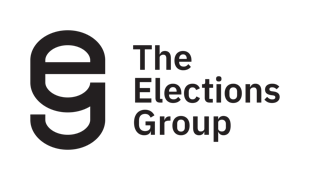 What is Logic and Accuracy Testing?
Logic and Accuracy (L&A) Testing is a set of procedures performed to ensure there are no errors on ballots or ballot displays and that voting machines are properly programmed. These tests occur prior to every election.How Does Testing Work?
Each type of device is tested with different protocols and for specific purposes. For each piece of equipment, the steps listed below will be completed to ensure the voting system operates as expected. Certain tasks such as candidate name proofing have already been completed.Testing ProcessesBallot Marking DevicesBallot styles are loaded on the ballot marking device.Verify the collection of contests and candidates are correct.Make pre-determined selections on the ballot marking device then complete the ballot. Review the printed ballot card to ensure it matches the on screen selections. Compare results from the printed ballot card to the expected results to verify accuracy. Repeat the process for each ballot marking device being used.Precinct and Central Count ScannersInsert pre-determined test ballots into the scanner to ensure that:There are no paper size or stock issuesAll ballot styles (collections of contests and candidates) can be counted by the scannerError conditions, such as smudged ballots, ballots with marginal marks, ballots with over-voted contests, tears, etc., are outstacked or otherwise recorded for future review, and adjudication or replication by staff. Tabulate the results from test ballots cast on the scanner and compare them to the expected results to verify accuracy.Note: This is why the test ballots are marked with a predefined set of choices.